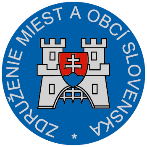 Materiál na rokovanie Hospodárskej a sociálnej rady vlády SRdňa 27. mája 2019    k bodu č. 15)Stanovisko ZMOSk návrhu zákona, ktorým sa mení a dopĺňa zákon č. 8/2009 Z. z. o cestnej premávke a o zmene a doplnení niektorých zákonov v znení neskorších predpisov a ktorým sa menia a dopĺňajú niektoré zákonyVšeobecne k návrhu:Návrh zákona má zjednodušiť vybavovanie elektronických podaní pri evidovaní vozidiel.Evidenčný úkon s vozidlom urobený prostredníctvom elektronickej služby bude možné úplne dokončiť bez potreby osobnej návštevy dopravného inšpektorátu, keďže doklady vozidla a tabuľky s evidenčnýmčíslom sa budú zasielať na adresu určenú prevádzkovateľom vozidla. Ďalej sa navrhujú ďalšie čiastkové opatrenia na zefektívnenie a zlepšenie poskytovania služieb evidencie vozidiel.Jednou z najdôležitejších zmien je úprava parkovania na chodníku, spresnenie zákazu používania mobilných telefónov a podobných zariadení počas vedenia vozidla, povinné vytváranie záchranárskej uličky pri kolónach na diaľnici astriedavé radenie („zipsovanie“) pri zbiehaní jazdných pruhov.Navrhuje sa zníženie veku na udelenie vodičského oprávnenia skupiny C (nákladné vozidlá) z 21 na 18 rokov a skupiny D (autobusy) z 24 na 21 rokov spôsobom a s obmedzeniami, ktoré vyplývajú z práva EÚ. Pre mladých vodičov ako rizikovú skupinu sa zavádza obdoba skúšobnej doby dva roky od udelenia vodičského oprávnenia skupiny B.V rámci objektívnej zodpovednosti držiteľa vozidla sa navrhuje zlepšiť vymožiteľnosť ukladaných sankcií tým, že ak nedôjde k úhrade pokuty v stanovenej lehote, bude možné zadržať doklady od vozidla a tabuľky s evidenčným číslom. Taktiež sa zavádza nový druh sankcie – blokové konanie o správnom delikte držiteľa vozidla.Návrh zákona upravuje aj zákon SNR č. 372/1990 Zb. o priestupkoch, v ktorom sa predovšetkým navrhuje zvýšenie pokuty za používanie mobilov a podobných zariadení počas vedenia vozidla.Zlepšenie vymožiteľnosti pokuty za neuhradené mýto alebo diaľničnú známku obdobným spôsobom, ako je tomu pri objektívnej zodpovednosti, je predmetom novely zákona č. 474/2013 Z. z. o výbere mýta za užívanie vymedzených úsekov pozemných komunikácií a zákona č. 488/2013 Z. z. o diaľničnej známke.Pripomienky k návrhu:ZMOS k  navrhovanému zneniu zákona uplatnil pripomienky v rámci MPK. V § 6a žiadal doplniť text tak, aby sa rozšírila objektívna zodpovednosť držiteľov vozidla tak, aby parkovali v zóne určenej dopravným značením s plateným alebo regulovaným parkovaním len po zaplatení príslušného poplatku určeného obcou formou všeobecne záväzného nariadenia obce. V nadväznosti na rozšírenie objektívnej zodpovednosti držiteľov vozidiel, ktorí parkujú v zóne určenej dopravným značením s plateným alebo regulovaným parkovaním bez platenia sme navrhovali upraviť v zákone skutkovú podstatu správneho deliktu za porušenie vyššie uvedenej povinnosti, - rozšíriť vecnú príslušnosť pre Obecnú políciu tak, aby mohla nie len objasňovať správne delikty, ale aby mala možnosť primárne prejednávať tieto delikty v skrátenom blokovom konaní pokiaľ to okolnosti umožnia. Regulácia statickej dopravy je nevyhnutnou požiadavkou na zabezpečenie bezpečnosti, zdravia občanov a ochrany životného prostredia v mestách a obciach. Mestá a obce musia mať vytvorené zodpovedajúce nástroje na dodržiavanie regulácie parkovania ustanovenej v ich všeobecne záväznom nariadení. Prax ukazuje, že doteraz uplatňované právomoci miest a obcí nie sú dostatočné pri zavádzaní plošných opatrení na reguláciu statickej dopravy a parkovania motorových vozidiel v intravilánoch miest a obcí. Príslušník polície je oprávnený v zmysle ust. zákona o cestnej premávke ukladať držiteľovi vozidla pokutu za zastavenie vozidla na platenom parkovisku bez zaplatenia poplatku za parkovanie. Takýto správny delikt je možné prejednať len za predpokladu, že bol zachytený technickými prostriedkami, ktoré využíva Policajný zbor ako uplatnenie tzv. objektívnej zodpovednosti prevádzkovateľa vozidla.  Tieto a ďalšie pripomienky boli predmetom rozporového konania. Vzhľadom na to, že by táto zmena nebola predmetom pripomienkového konania a navrhované zmeny si vyžadujú podrobnú úpravu tejto problematiky vrátane logistického zabezpečenia realizácie objektívnej zodpovednosti, bolo v rámci rozporového konania dohodnuté, že v spolupráci so zástupcami územnej samosprávy ministerstvo vnútra pripraví samostatný legislatívny návrh zmien, ktoré sú potrebné na riešenie správnych deliktov držiteľa vozidla obcami prostredníctvom objektívnej zodpovednosti.Záver:ZMOS akceptuje prísľub rezortu s tým, že bude iniciovať stretnutie v druhom polroku 2019 a navrhuje, aby Hospodárska a sociálna rada SR odporučila návrh zákona na ďalšie legislatívne konanie.                                                                                                            Michal Sýkora                                                                                                           predseda ZMOS